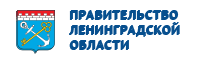 ССттррааннииццаа 23 из 45.. ССттррааннииццаа ссооззддааннаа:: 0079..0033..22002233 0099::35932	3Российской ФедерацииФедеральное			казенное профессиональное	образовательное учреждение		«Оренбургский государственный экономический колледж- интернат» Министерства труда и социальной защиты Российской ФедерацииДиректорНекс Ольга Викторовна8(3532) 33-13-58ogeki@ogek-i.ru http://ogek-i.ruФедеральное		казенное профессиональное	образовательное учреждение «Межрегиональный центр реабилитации лиц с проблемами слуха (колледж)» Министерства труда и социальной защиты РоссийскойФедерацииДиректорОрлова Евгения Анатольевна8(8124) 52-14-13mcr-spb@mail.ru http://mcr.spb.ruФедеральное			казенное профессиональное	образовательное учреждение		«Ивановский радиотехнический техникум-интернат» Министерства труда и социальной защиты Российской ФедерацииДиректорСоколова Татьяна Владимировна8(4932) 37-01-18irt.iv@yandex.ru https://ivrtti.ruНаименование учрежденияДолжность и ФИОруководителяТелефонАдрес электроннойпочты/ официальный сайтФедеральное государственное бюджетное образовательное учреждение высшего образования «Московскийгосударственный технический университет им. Н.Э. Баумана» (национальныйисследовательский университет)И.о. ректораГордин Михаил Валерьевич8 (499) 263 63 91bauman@bmstu.ru https://bmstu.ruФедеральное государственное бюджетное образовательное учреждение высшего образования «Московский государственный психолого-педагогический университет»РекторМарголис АркадийАронович8 (495) 632-92-02margolisaa@mgppu.ru https://mgppu.ruФедеральное государственное бюджетное образовательное	учреждение инклюзивного      высшего      образования«Московский	государственный гуманитарно-экономический университет»РекторМихалёв ИгорьВасильевич8 (499)160-22-05info@mggeu.ru https://mggeu.ruФедеральное государственное бюджетное образовательное учреждение высшего образования	«Российскийгосударственный	социальный университет»РекторХазин Андрей Леонидович8 (495) 255-67-67info@rgsu.net https://rgsu.net